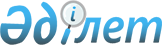 О внесении изменений в постановление Правительства Республики Казахстан от 17 июня 1999 года N 796Постановление Правительства Республики Казахстан от 30 декабря 1999 года N 2025

      Правительство Республики Казахстан постановляет: 

      1. Внести в постановление Правительства Республики Казахстан от 17 июня 1999 года N 796 P990796_ "О распределении зданий и служебных помещений, высвобождаемых в связи с передислокацией центра Акмолинской области" следующие изменения: 

      в приложении к указанному постановлению: 

      в строке, порядковый номер 12, в графе 4 слова "Агентство по госзакупкам" заменить словами "Административный совет СЭЗ города Астаны"; 

      в строке, порядковый номер 21, в графе 4 слова "Резерв Управления Делами Президента" заменить словами "Агентство Республики Казахстан по государственным закупкам". 

      2. Настоящее постановление вступает в силу со дня подписания. 

 

     Премьер-Министр     Республики Казахстан

(Специалисты: Умбетова А.М.,              Склярова И.В.)     
					© 2012. РГП на ПХВ «Институт законодательства и правовой информации Республики Казахстан» Министерства юстиции Республики Казахстан
				